Name _______________________ Class ___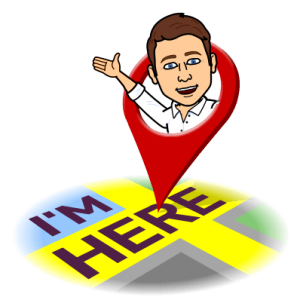 DirectionsAssignment is worth 100 points and will be graded on following directions, timeliness, and creativity.Watch the introduction video to Google My Maps at https://www.youtube.com/watch?v=TftFnot5uXwGo to https://www.google.com/maps/d/u/0/  and design your own Google My Maps of majortourist attractions in Memphis, TN (must include at least 10 sites)Each tourist attraction must be labeled and have a photo of the attraction and at least one videoShare your My Maps with the class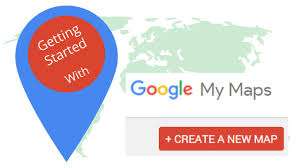 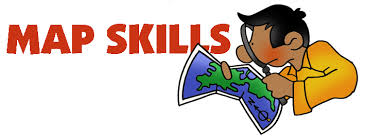 